Социальные отношения (406)[1] [2] [3] [4] [5] [6] [7] [8]  9  [10] [11] [12] [13] [14] [15] [16] [17] [18] [19] [20] [21] [22] [23] [24] [25] [26] [27] [28] [29] [30] [31] [32] [33] [34] [35] [36] [37] [38] [39] [40] [41][1] [2] [3] [4] [5] [6] [7] [8]  9  [10] [11] [12] [13] [14] [15] [16] [17] [18] [19] [20] [21] [22] [23] [24] [25] [26] [27] [28] [29] [30] [31] [32] [33] [34] [35] [36] [37] [38] [39] [40] [41]Социальные отношения (406)Социальные отношения (406)[1] [2] [3] [4] [5] [6] [7] [8] [9]  10  [11] [12] [13] [14] [15] [16] [17] [18] [19] [20] [21] [22] [23] [24] [25] [26] [27] [28] [29] [30] [31] [32] [33] [34] [35] [36] [37] [38] [39] [40] [41][1] [2] [3] [4] [5] [6] [7] [8] [9]  10  [11] [12] [13] [14] [15] [16] [17] [18] [19] [20] [21] [22] [23] [24] [25] [26] [27] [28] [29] [30] [31] [32] [33] [34] [35] [36] [37] [38] [39] [40] [41][1] [2] [3] [4] [5] [6] [7] [8] [9]  10  [11] [12] [13] [14] [15] [16] [17] [18] [19] [20] [21] [22] [23] [24] [25] [26] [27] [28] [29] [30] [31] [32] [33] [34] [35] [36] [37] [38] [39] [40] [41]Социальные отношения (406)Социальные отношения (406)[1] [2] [3] [4] [5] [6] [7] [8] [9] [10]  11  [12] [13] [14] [15] [16] [17] [18] [19] [20] [21] [22] [23] [24] [25] [26] [27] [28] [29] [30] [31] [32] [33] [34] [35] [36] [37] [38] [39] [40] [41][1] [2] [3] [4] [5] [6] [7] [8] [9] [10]  11  [12] [13] [14] [15] [16] [17] [18] [19] [20] [21] [22] [23] [24] [25] [26] [27] [28] [29] [30] [31] [32] [33] [34] [35] [36] [37] [38] [39] [40] [41]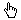 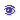 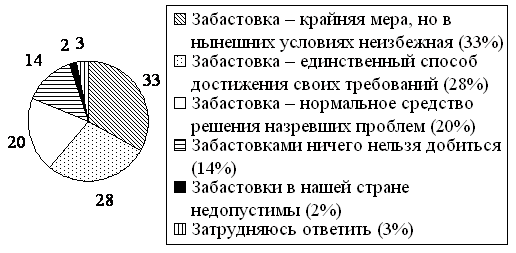 